Ш.А. Алимов и др.;   М.Ю. Колягин и др.                                                                               2020 годДиагностический тест по математике                                                           11 класс5 вариантЧасть 1К каждому заданию части 1 дано четыре ответа. Верный только один. Выберите верный ответ и обведите его номер в кружок. Затем в бланке ответов №1 справа от номера выполняемого вами задания, начиная с первой клеточки, запишите цифру, которая соответствует номеру выбранного ответа.1. Вычислите .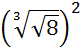 2. Укажите функцию, график которой изображён на рисунке.   3. Найдите значение выражения  .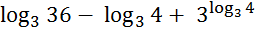 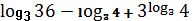 4. Укажите промежуток, которому принадлежит корень уравнения  .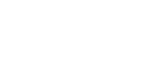 5. Решите неравенство .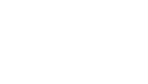 6. Найдите  , если    и  .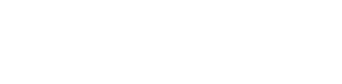 7. Укажите промежуток, которому принадлежит корень уравнения .8. Решите неравенство  .9. Найдите наименьший, положительный период функции .10. Наименьший неотрицательный корень уравнения  равен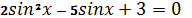 11. Найдите значение выражения  .12. Определите сумму корней уравнения  .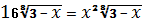 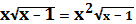 Часть 2	Задания части 2 выполняются на отдельном листе. Запишите номер задания (13 – 15) и его  решение. Полученный ответ в виде целого числа перенесите в бланк ответов №1 справа от номера соответствующего задания, начиная с первой клеточки. Каждую цифру (знак «минус», если необходимо) пишите в отдельной клеточке. Если в бланке №1 ответ на задание части 2 записан верно, а правильное решение (или пояснение к решению) задачи на отдельном листе отсутствует, то результаты  тестирования по всем заданиям части 2 аннулируются.13. Периметр квадрата увеличили на 10%. На сколько процентов увеличилась его площадь?14. Укажите больший корень уравнения .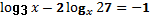 15. Решите уравнение . Укажите количество корней этого уравнения, принадлежащих отрезку .1) 642) 23) 84) 121) 2) 3) 4) 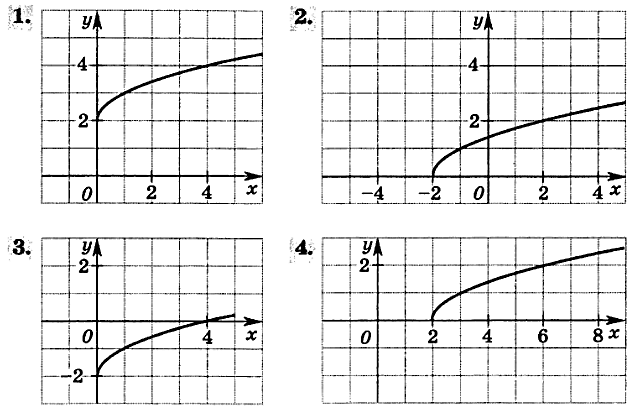 1) 62) 35 3) 374) 131) (0; 1)2) (1; 2)3) (2; 3)4) (3; 4)1) (–∞; – 1)2) (–∞;  1)3) (1; +∞)4) (– 1; +∞)9– 33– 91) (11; 12)2) (12; 13)3) (13; 14)4) (14; 15)(5; 7)(–∞;  7)(7; +∞)(5,5; +∞)168420– 131